패턴 그룹 삭제목록에서 체크박스를 선택하고 삭제 버튼을 클릭하면 삭제 여부를 다시 확인합니다. 대화상자에서 삭제 버튼을 클릭하면 선택된 패턴 그룹들이 삭제됩니다. 단, 탐지 정책에서 사용 중인 패턴 그룹은 삭제할 수 없습니다.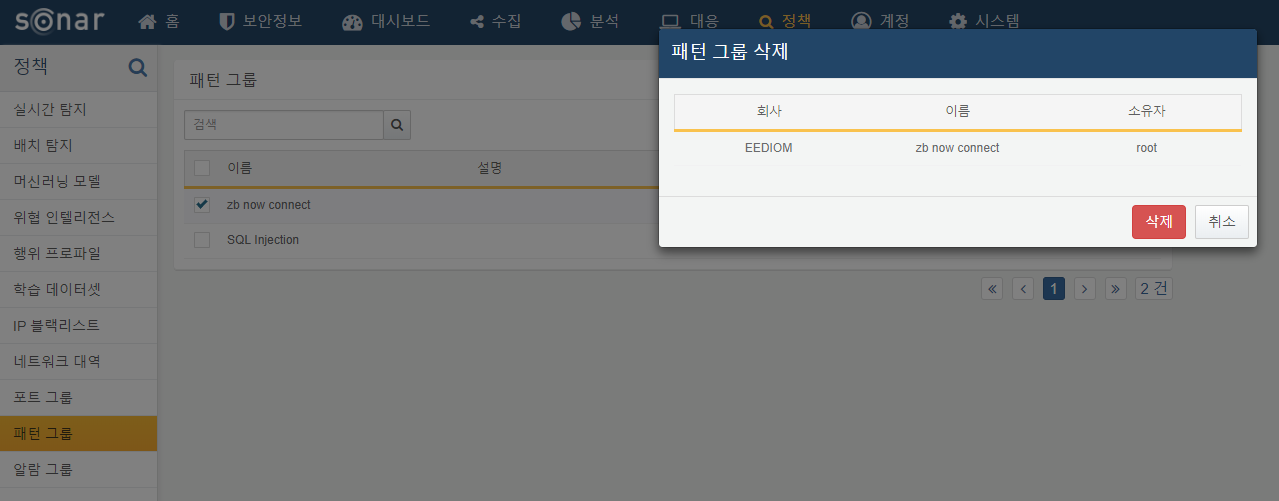 